2019 Şubat ayı Hanehalkı İşgücü İstatistikleri, Türkiye İstatistik Kurumu tarafından 15 Mayıs 2019 tarihinde açıklandı.2019’un Şubat ayında Türkiye’deki toplam işsiz sayısı, geçen yılın aynı dönemine göre 1 milyon 376 bin kişi artarak 4 milyon 730 bin kişi oldu. Böylece işsizlik oranı 4,1, tarım dışı işsizlik oranı ise 4,4 puan artış göstererek sırasıyla yüzde 14,7 ve yüzde 16,9 olarak gerçekleşti. Genç nüfusta işsizlik oranı ise 7,1 puan artarak yüzde 26,1’e yükseldi.Şubat 2019’da Türkiye genelinde 15 yaş ve üstü bireylerde istihdam edilen kişi sayısı, bir önceki yılın aynı dönemine göre 811 bin kişi azalış göstererek 27 milyon 355 bin kişi oldu.Grafik 1. Türkiye’de 15 yaş ve üzerinde istihdam edilen kişi sayısı ve 15 yaş ve üzerinde toplam işgücü, Şubat 2018 - Şubat 2019Kaynak: TÜİKŞubat 2019’da, 15 yaş ve üzeri bireylerde işgücüne dâhil olmayan kadınların sayısı 2018 yılının aynı dönemine göre 37 bin artarak 20,4 milyona yükselirken, işgücüne dâhil olmayan erkeklerin sayısı da 8,6 milyon olarak gerçekleşti. Toplamda iş gücüne dâhil olmayanlar ise bir önceki yılın aynı dönemine göre 122 bin kişi artarak 29 milyon kişiye yükseldi. Tarım istihdamı 4,7 milyon, tarım dışı istihdam ise 22,7 milyon kişi olarak gerçekleşti.Grafik 2.  Mevsim etkilerinden arındırılmamış yıllık temel işgücü göstergeleri,  15 ve daha yukarı yaştakiler, milyon kişi, Şubat 2019Kaynak: TÜİKKadınlarda işgücüne katılma oranı bir yıl önceki yılın aynı dönemine göre 0,7 puanlık bir artışla yüzde 34’e ulaşırken erkeklerde ise 71,4 olarak gerçekleşti. 2019 Şubat’ta toplamda işgücüne katılım oranı yüzde 52,5 oldu. Türkiye mevsim etkilerinden arındırılmış işsiz sayısı önceki döneme göre 113 bin kişi artarak 4 milyon 417 bin kişiye ulaştı. İşsizlik oranı toplamda yüzde 13,7; kadınlarda yüzde 16,9; erkeklerde ise yüzde 13,7 olarak gerçekleşti.Grafik 3. Mevsim etkilerinden arındırılmamış yıllık temel işgücü göstergeleri, 15 ve daha yukarı yaştakiler, yüzde, Şubat 2019Kaynak: TÜİKŞubat 2019Hanehalkı İşgücü İstatistikleri     15 Mayıs 2019       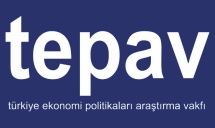 